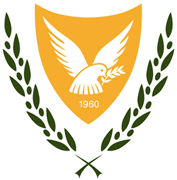 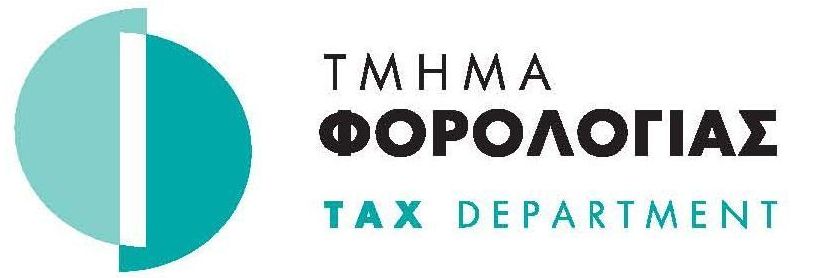 ANNOUNCEMENTTEN-YEAR GOVERNMENT BONDS ΥIELD RATESThe Tax Department informs you that the ten-year government bond yield rate of the countries below as at 31/12/2016, which increased by 3%, represents their “reference rate” for the purposes of granting tax allowance on new capital as per article 9B of the Income Tax Law N.118(I)/2002, as amended, is as follows:Cyprus3.489%Czech Republic0.414%Germany0.204%India6.878%Latvia0.894%Poland3.627%Romania3.748%Russia(denominated in US dollars)8.380%4.409%Ukraine 8.705%United Arab Emirates3.326%United Kingdom1.326%